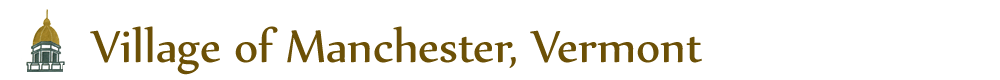 PO Box 482Manchester, Vermont 05254-0482(802) 362-1515DRAFT MINUTES Special Budget Meeting of the Village of Manchester Board of TrusteesWednesday, April 22, 2024 at 10:00 amVillage of Manchester Offices45 Union Street, Manchester, VermontIn Attendance: President Tom Deck; Trustees:  Jim Lewis, Nina Mooney, Anthony MacLaurin and Peter Mull.  Clerk Donald Brodie, Treasurer and Tax Collector Sarah McClintock, Assistant Clerk/Treasurer Missy Johnson; Zoning Administrative Office Curan VanDerWielenPresident Deck brought the meeting to order at 10:00 am.Line items pertaining to a continuation of the Road and Trees Budget, and the Administration and Zoning & Planning budgets were discussed and proposed totals presented.It was determined that additional information was needed to complete some of the line items discussed.  Trustee Mooney moved to continue the discussion of the entire 2024/25 Budget until the next budget meeting currently scheduled for April 24, 2024.  Trustee MacLaurin seconded the motion, and all voted in favor.There being no further business before the Board, the meeting was adjourned at 11:25 am.                                                       	                    Respectfully Submitted,	                                                                           Missy Johnson